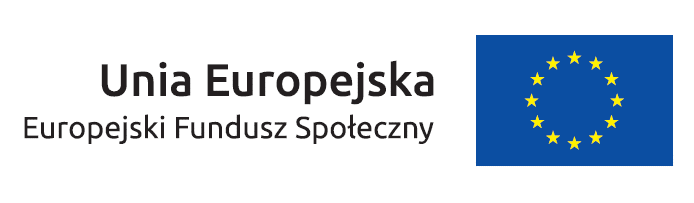 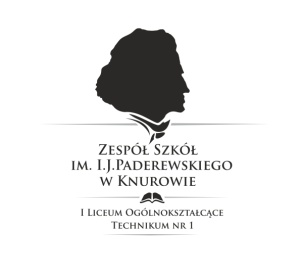 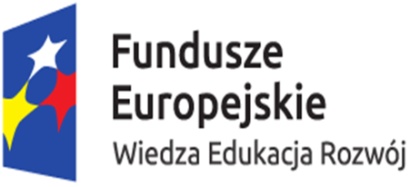 SCENARIUSZ LEKCJI RELIGII Klasa II Ks. Piotr Larysz Temat lekcji: Stworzony na obraz i podobieństwo Boga Cel główny: Odkrycie prawdy, że człowiek stworzony przez Boga jest częścią Bożego planu zbawiania Cele szczegółowe: Uczeń: Wyjaśnia, że człowiek jest istotą cielesno-duchową, powołaną do uczestnictwa w życiu BożymNazywa miejsce człowieka w dziele stworzenia i wynikajacą z tego godność osoby ludzkiej Uzasadnia stanowisko Kościoła dotyczące teorii ewolucji Interpretuje, wyjaśnia, czyta ze zrozumieniem tekst biblijny Metody i techniki: Rozmowa kierowana, praca z podręcznikiem, mini wykład, schemat graficzny, aplikacje internetowe, telefon komórkowy  Środki dydaktyczne: Podręcznik do lekcji religii klasa II „Moje miejsce w świecie” wyd. Święty Wojciech, Poznań 2014 AZ-42-01/10-PO-1/12 (s. 29-33), filmy edukacyjne [3 minutowy katechizm – załącznik nr 1] https://www.youtube.com/watch?v=ap4wRNRy-kk Kim jest człowiek? https://www.youtube.com/watch?v=8OIWIXtPBBI Czy istnieje sprzeczność pomiędzy biblijnym opisem stworzenia a teorią ewolucji? https://www.youtube.com/watch?v=GpOxHj5L0ew Co to jest dusza? Pismo Święte – Biblia Tysiąclecia, wydanie tradycyjne na ławce ucznia Pismo Święte – aplikacja www.twojabiblia.pl rzutnik multimedialny [załącznik nr 2]Przebieg lekcji: Czynności organizacyjne – sprawdzanie obecności, podanie tematu lekcji, modlitwa przed lekcją religii, zapalenie świecy oraz przeczytanie fragmentu Biblii (Psalm 8) Zapoznanie z celami lekcji Pierwszy etap lekcji ma na celu wprowadzenie w problematykę. Piszemy na tablicy pytanie: Kto ma rację? Uczniowie w grupach czytają z podręcznika teksty zamieszczone w części „Warto pomyśleć”. Uczniowie wyrażają swoją opinię związane z odpowiedzią na pytanie zapisane na tablicy oraz w zeszycie. Najważniejsze wnioski uczniowie zapisują do zeszytu. Na zakończenie tego etapu lekcji uczniowie oglądają krótki film pt. „Czy istnieje sprzeczność pomiędzy biblijnym opisem stworzenia a teorią ewolucji? Kolejna część lekcji ma na celu pogłębienie i usystematyzowanie nie wiedzy dotyczącej opisów biblijnych zawartych w Księdze Rodzaju, uczniowie w indywidualnie czytają tekst biblijny (Rdz 1; 2) i uzupełniają brakujące słowa w tekście [patrz załącznik nr 3]Po przeczytaniu tekstu uczniowie odpowiadają na postawione przez nauczyciela pytania do tekstu, nauczyciel prowadzi z uczniami rozmowę na temat przeczytanego tekstu, następnie skupia się na 2 opisie stworzenia człowieka (Rdz 2), podprowadza uczniów pod pytanie dotyczące duszy i ciała. Nauczyciel na tablicy rysuje schemat [człowiek, dusza, ciało] jednoczenie omawiając poszczególne słowa interpretując wcześniej przeczytany tekst Pisma Świętego patrz [załącznik nr 4] W podsumowaniu uczniowie zapoznają się z krótkim filmem pt. „ Kim jest człowiek”. Pogłębieniem przekazywanych treści może być odczytanie tekstu z podręcznika „Czy jest dusza”, „Czym jest ciało” Na zakończenie tego etapu lekcji uczniowie zapoznają się krótkim filmem pt. „Co to jest dusza?”, po filmie z podręcznika czytają tekst s. 30-31 „Czym jest dusza”; „Czy jest ciało”, najważniejsze wnioski zapisują w zeszycie. Na zakończenie lekcji uczniowie z podręcznika s. 32 odpowiadają samodzielnie na pytania do zeszytu: Czym w moim życiu jest harmonia pomiędzy troską o ciało i ducha? Ile czasu, wysiłku, pieniędzy, poświęcam na jedno i na drugie? Na zakończenie jeden z uczniów czyta modlitwę z podręcznika s. 33 i gasi zapaloną na początku lekcji świecę. 